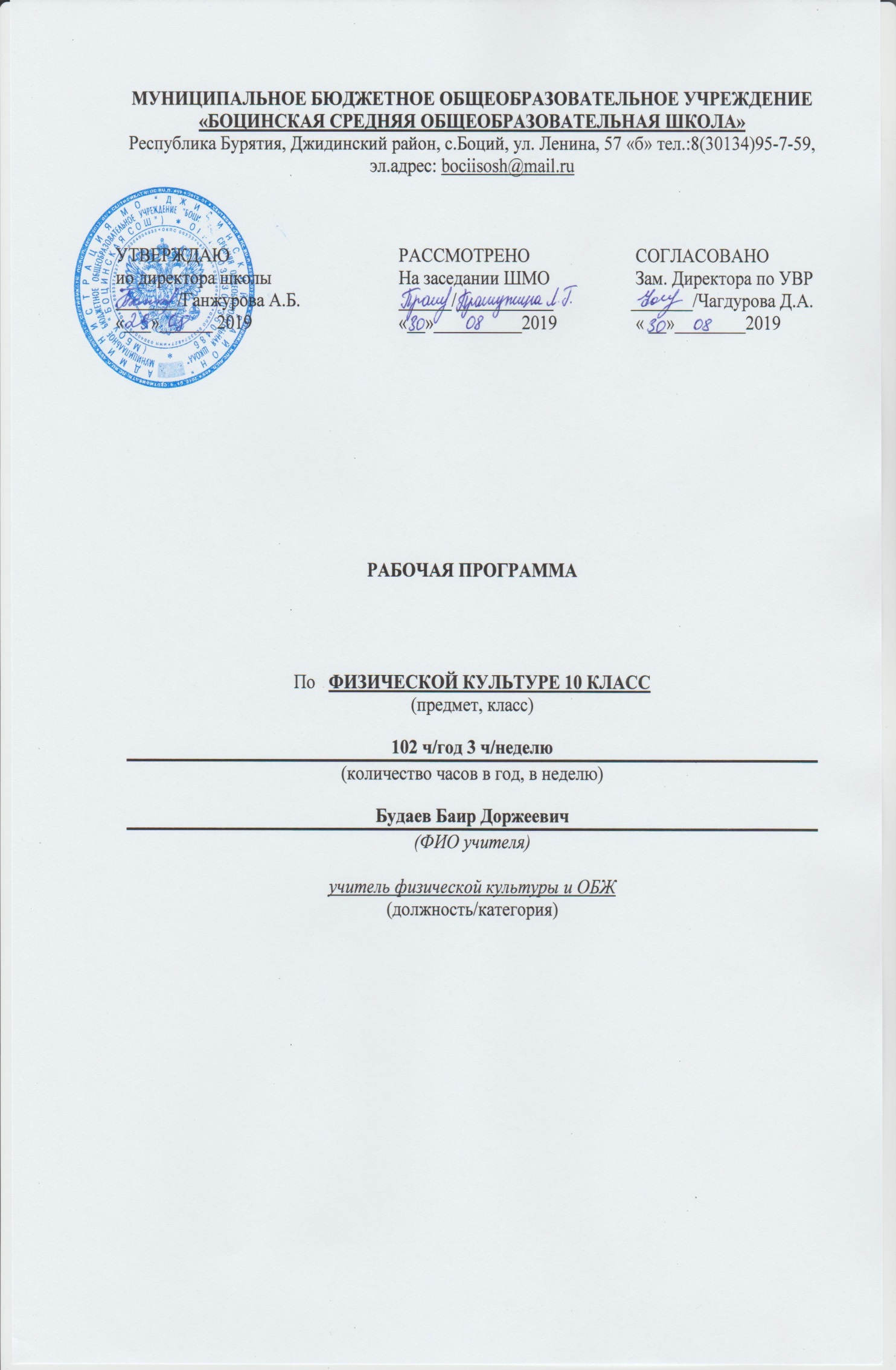 Пояснительная записка  Рабочая программа по физической культуре в 10 класса составлена в соответствии с  - Федеральным компонентом государственного образовательного стандарта среднего (полного) общего образования (приказ от 05.03.2004 г №1089);-  Примерная программа по физической культуре, с учётом комплексной программы физического воспитания учащихся А. П. Матвеев. Программа ориентирована на использование учебника Физическая культура. 10 кл.: учеб. для общеобразоват. учреждений/ А. П. Матвеев. – М., 2018 г.- образовательной программой  МБОУ «Боцинская СОШ»;  - учебным планом МБОУ «Боцинская СОШ» на 2019-2020 учебный год;- федеральным перечнем учебников на 2019-2020 учебный год;- Положением о рабочей программе МБОУ «Боцинская СОШ».   Изучение физической культуры на базовом уровне среднего (полного) общего образования направлено на достижение следующих целей:Развитие физических качеств и способности, совершенствование функциональных возможностей организма, укрепление индивидуального здоровья.Воспитание бережного отношения к собственному здоровью, потребности в занятиях физкультурно-оздоровительной деятельностью.Овладение технологиями современных оздоровительных систем физического воспитания, обогащение индивидуального опыта занятий специально-прикладными физическими упражнениями и базовыми видами спорта.Освоение системы знаний о занятиях физической культурой, их роли и значении в формировании здорового образа жизни и социальных ориентаций. Приобретение компетентности в физкультурно-оздоровительной и спортивной деятельности, овладение навыками творческого сотрудничества в коллективных формах занятий физическими упражнениями.   На основании требований Государственного образовательного стандарта 2010 г. в содержании рабочей программы предполагается реализовать актуальные в настоящее время компетентностный, личностно ориентированный, деятельностный подходы, которые определяют задачи физического воспитания 10 класса:Содействие гармоничному физическому развитию, выработка умений использовать физические упражнения, гигиенические процедуры и условия внешней среды для укрепления состояния здоровья, противостояния стрессам.Формирование общественных и личностных представлений о престижности высокого уровня здоровья и разносторонней физиологической подготовленности.Расширение двигательного опыта посредством овладения новыми двигательными действиями и формирование умений применять их в различных по сложности условиях.Дальнейшее развитие кондиционных и координационных способностей.Формирование знаний о закономерностях двигательной активности, спортивной тренировке, значении занятий физической культурой для будущей трудовой деятельности, выполнении функции отцовства и материнства, подготовке к службе в армии.Закрепление потребности к регулярным занятиям физическими упражнениями и избранным видом спорта.Формирование адекватной самооценке личности, нравственного самосознания, мировоззрения, коллективизма. Развитие целеустремлённости, уверенности, выдержки, самообладания.Дальнейшее развитие психических процессов и обучение основам психических регуляции.Требования к уровню подготовки учащихся 10 классаВ результате изучения физической культуры на базовом уровне ученик должен знать/понимать:Влияние оздоровительных систем физического воспитания на укрепление здоровья, профилактику профессиональных заболеваний и вредных привычек;Способы контроля и оценки физического развития и физической подготовленности;Правила и способы планирования системы индивидуальных занятий физическим упражнениями различной направленности;Уметь:Выполнять индивидуально подобранные комплексы оздоровительной и адаптивной (лечебной) физической культуры, композиции ритмической и аэробной гимнастики, комплексы упражнений атлетической гимнастики;Выполнять простейшие приёмы самомассажа и релаксации;Преодолевать искусственные и естественные препятствия с использованием разнообразных способов передвижения выполнять приёмы защиты и самообороны, страховки и самостраховки;Осуществлять творческое сотрудничество в коллективных формах занятий физической культурой;Использовать приобретённые знания и умения в практической деятельности и повседневной жизни:Для повышения работоспособности, укрепления и сохранения здоровья;Подготовки к профессиональной деятельности и службе в Вооружённых Силах Российской Федерации;Организации и проведения индивидуального, коллективного и семейного отдыха, участия в массовых спортивных соревнованиях;Активной творческой жизнедеятельности, выбора и формирования здорового образа жизни;Владеть компетенциями: учебно-познавательной, личностного самосовершенствования, коммуникативной.      В соответствии с ФБУП учебный предмет «Физическая культура» вводится как обязательный предмет в средней школе и на его преподавание отводится 102 ч в год.Содержание учебного предметаОсновы знаний о физической культуре, умения навыкиОсновы физической культуры и здорового образа жизни. Социокультурные основы ( 1   час)   Физическая культура общества и человека, понятие физической культуры личности. Ценностные ориентации индивидуальной физкультурной деятельности: укрепление здоровья; физическое совершенствование и формирование здорового образа жизни. Современное олимпийское и физкультурно-массовое движение. . Основы физической культуры и здорового образа жизни. Основные этапы развития физической культуры в России. Достижения отечественных и зарубежных спортсменов на олимпийских играх. Основы законодательства Российской Федерации в области физической культуры, спорта, туризма, охраны здоровья.   Спортивно-оздоровительные системы физических упражнений в отечественной и зарубежной культуре, их цели и задачи, основы содержания и формы организации.Психолого-педагогические основы (1 ч.)   Способы индивидуальной организации, планирования, регулирования и контроля за физическими нагрузками во время занятий физическими упражнениями. Основные формы и виды физических упражнений. Понятие телосложения и характеристика его основных типов. Способы составления комплексов физических упражнений из современных систем физического воспитания. Основные технико-тактические действия в избранном виде спорта.   Основы организации и проведения спортивно-массовых соревнований по различным видам спорта. Особенности самостоятельной подготовки к участию в спортивно-массовых мероприятиях. Способы регулирования массы тела.Медико-биологические основы (1 ч.)   Спортивно-оздоровительная деятельность. Роль физической культуры и спорта в профилактике заболеваний и укрепления здоровья. Основы. Организации двигательного режима, характеристика упражнений и подбор форм занятий. В зависимости от особенностей индивидуальной учебной деятельности, самочувствия и показателей здоровья.   Особенности техники безопасности и профилактики травматизма, профилактические и восстановительные мероприятия при организации и проведении спортивно-массовых и индивидуальных форм занятий физической культурой и спортом. Вредные привычки, причины возникновения и пагубное влияние на здоровье.Баскетбол, волейбол, футбол  (56 ч.)    Терминология баскетбола и волейбола. Влияние игровых упражнений на развитие координационных способностей, психохимические процессы, воспитание нравственных и волевых качеств. Правила игры. Техника безопасности при занятиях баскетболом и волейбола. Организация и проведение соревнований. Самоконтроль и дозировка нагрузки при занятиях баскетболом и волейболом.Гимнастика с элементами акробатики (10 ч.)    Основы биомеханики гимнастических упражнений. Влияние на телосложение гимнастических упражнений. Техника безопасности при занятиях гимнастикой. Оказание первой помощи при занятиях гимнастическими упражнениями. Самоконтроль при занятиях гимнастикой.Лёгкая атлетика (30 ч.)   Основы биомеханики лёгкоатлетических упражнений. Влияние лёгкой атлетики на развитие двигательных качеств. Правила проведения соревнований. Техника безопасности при проведении занятий лёгкой атлетикой. Самоконтроль при занятиях лёгкой атлетикой. НРК: Беседа о национальных видах спорта: Стрельба из лука, борьба, конные скачки. Подвижные игры: лапта, городки, крепость, метание камней.Кроссовая подготовка (6)    Влияние кроссовой подготовки на развитие двигательных качеств. Правила проведения соревнований. Техника безопасности при проведении занятий. Самоконтроль на занятиях кроссовой подготовки.Тематическое планирование №урокаТемы уроков по классамТемы уроков по классамКол-во часКол-вочасовКол-вочасовКол-вочасовКоррекцияКоррекция№урока10 класс10 классКол-во часКол-вочасовКол-вочасовКол-вочасовКоррекцияКоррекция№урока10 класс10 классКол-во часДатапланДатафактДатафакт1223444551Основы законодательства Российской Федерации в области физической культуры, спорта, туризма, охраны здоровья. Вводный инструктаж по технике безопасности, первичный инструктаж на рабочем месте на уроках физической культуры. НРК:  НРК: беседа о нац. Видах спорта: борьба, стрельба из лука, конные скачки.Основы законодательства Российской Федерации в области физической культуры, спорта, туризма, охраны здоровья. Вводный инструктаж по технике безопасности, первичный инструктаж на рабочем месте на уроках физической культуры. НРК:  НРК: беседа о нац. Видах спорта: борьба, стрельба из лука, конные скачки.12ОРУ на закрепление общей выносливости. Равномерный бег ОРУ на закрепление общей выносливости. Равномерный бег 13ЗакреплениеСовершенствование13Техника челночного бега 3х10 метра (3 – 5 повторений)Техника челночного бега 3х10 метра (3 – 5 повторений)14Равномерный бег на 1000 метров  НРК: «Лапта»Равномерный бег на 1000 метров  НРК: «Лапта»15Бег на 60 метров. НРК:  НРК: «Лапта».Бег на 60 метров. НРК:  НРК: «Лапта».16ЗакреплениеСовершенствование16ОРУ на развитие силы. Подтягивание на перекладинеОРУ на развитие силы. Подтягивание на перекладине17Теория: «Здоровый образ жизни, о вреде дурных привычек»Теория: «Здоровый образ жизни, о вреде дурных привычек»18Бег  с максимальной интенсивностью; удержание тела в висе на перекладине (д); подтягивание на перекладине (м)Бег  с максимальной интенсивностью; удержание тела в висе на перекладине (д); подтягивание на перекладине (м)19Тест – наклон вперёд из положения стоя; сгибание и разгибание рук в упоре лёжа за 30 секундТест – наклон вперёд из положения стоя; сгибание и разгибание рук в упоре лёжа за 30 секунд110Бег на  с фиксированием результатовБег на  с фиксированием результатов111Прыжки в длину с места, подтягивание на перекладинеПрыжки в длину с места, подтягивание на перекладине11213ЗакреплениеСовершенствование11213Техника прыжка в длину способом «согнувшись», «прогнувшись» с 13-15 шагов разбегаТехника прыжка в длину способом «согнувшись», «прогнувшись» с 13-15 шагов разбега114Совершенствование техники передачи эстафетной палочкиСовершенствование техники передачи эстафетной палочки115Эстафетный бег 4х100 метров на стадионеЭстафетный бег 4х100 метров на стадионе116Бег на  на результат.  НРК: Беседа о национальных видах спорта: Стрельба из лука, борьба, конные скачки. Подвижные игры: лапта, городки, крепость, метание камней. «Крепость».Бег на  на результат.  НРК: Беседа о национальных видах спорта: Стрельба из лука, борьба, конные скачки. Подвижные игры: лапта, городки, крепость, метание камней. «Крепость».117ЗакреплениеСовершенствование117Техника метания гранаты на точность и дальность:  (м);  (д)Техника метания гранаты на точность и дальность:  (м);  (д)118Бег на 1500 метро (д); на  (м)Бег на 1500 метро (д); на  (м)119ЗакреплениеСовершенствование119Техника ударов по неподвижному и летящему мячу, остановки мячаТехника ударов по неподвижному и летящему мячу, остановки мяча120ЗакреплениеСовершенствование120Удары головой серединой лба и боковой частью в прыжке и с разбегаУдары головой серединой лба и боковой частью в прыжке и с разбега121ЗакреплениеСовершенствование121Остановка мяча грудью, отбор мяча толчком плеча к плечу, подкатомОстановка мяча грудью, отбор мяча толчком плеча к плечу, подкатом122ЗакреплениеСовершенствование122Обманные движения уходом, остановкой, ударом по мячу. НРК: Техническая и тактическая подготовка  в национальной борьбе.Обманные движения уходом, остановкой, ударом по мячу. НРК: Техническая и тактическая подготовка  в национальной борьбе.123;24Двусторонняя игра в футбол по основным правилам.  НРК: Техническая и тактическая подготовка в стрельбе из лукаДвусторонняя игра в футбол по основным правилам.  НРК: Техническая и тактическая подготовка в стрельбе из лука1125;26Игра в футбол по основным правилам с привлечением к судейству учащихсяИгра в футбол по основным правилам с привлечением к судейству учащихся1127ЗакреплениеСовершенствование127Передачи мяча двумя руками, одной, сверху, снизу, с отскоком от полаПередачи мяча двумя руками, одной, сверху, снизу, с отскоком от пола128Совершенствование ведения мяча с сопротивлением защитникаСовершенствование ведения мяча с сопротивлением защитника129ЗакреплениеСовершенствование129Варианты бросков мяча в корзину в движенииВарианты бросков мяча в корзину в движении130ЗакреплениеСовершенствование130Тактика стремительного нападенияТактика стремительного нападения131ЗакреплениеСовершенствование131Вырывание, выбивание, перехват, накрываниеВырывание, выбивание, перехват, накрывание132ЗакреплениеСовершенствование.1Тактика защиты, защита против игрока с мячом и без мяча.  НРК: Техническая и тактическая подготовка  в национальной борьбе.Тактика защиты, защита против игрока с мячом и без мяча.  НРК: Техническая и тактическая подготовка  в национальной борьбе.133Двусторонняя игра в баскетбол по основным правиламДвусторонняя игра в баскетбол по основным правилам134;35Игра в баскетбол по основным правилам с привлечением к судейству учащихсяИгра в баскетбол по основным правилам с привлечением к судейству учащихся1136Совершенствование техники передвижений, комбинации из основных элементов техники передвижений в волейболеСовершенствование техники передвижений, комбинации из основных элементов техники передвижений в волейболе137ЗакреплениеСовершенствование137Техника приёма и передачи мяча в опорном положении, в прыжке, передача назад. Передачи различные по расстоянию и высотеТехника приёма и передачи мяча в опорном положении, в прыжке, передача назад. Передачи различные по расстоянию и высоте38Совершенствование приёма мяча снизу двумя рукамиСовершенствование приёма мяча снизу двумя руками139Совершенствование прямой верхней передачиСовершенствование прямой верхней передачи140;41Совершенствование прямого нападающего удараСовершенствование прямого нападающего удара1142Совершенствование приёма мяча одной рукой с падением вперёд и скольжением на груди-животеСовершенствование приёма мяча одной рукой с падением вперёд и скольжением на груди-животе143Совершенствование вариантов блокирования нападающих ударов (одиночное, вдвоём), страховкаСовершенствование вариантов блокирования нападающих ударов (одиночное, вдвоём), страховка144Совершенствование тактики нападения – индивидуальные, групповые и командные действияСовершенствование тактики нападения – индивидуальные, групповые и командные действия145Совершенствование тактики защиты – индивидуальные, групповые и командные действияСовершенствование тактики защиты – индивидуальные, групповые и командные действия146;47Двусторонняя игра в волейбол по основным правиламДвусторонняя игра в волейбол по основным правилам1148;49Игра в волейбол по основным правилам с привлечением к судейству учащихсяИгра в волейбол по основным правилам с привлечением к судейству учащихся1150Повторный инструктаж по технике безопасности: гимнастике, спортиграм, лёгкой атлетике. Оказание первой помощиПовторный инструктаж по технике безопасности: гимнастике, спортиграм, лёгкой атлетике. Оказание первой помощи151Бег в равномерном темпе до 12 минутБег в равномерном темпе до 15 минут152Бег в равномерном темпе до 15 минутБег в равномерном темпе до 18 минут153ЗакреплениеСовершенствование153Челночный бег с преодолением препятствий, ведением и без ведения мячаЧелночный бег с преодолением препятствий, ведением и без ведения мяча154Подтягивание на перекладине, лазание по гимнастической стенке без помощи ногПодтягивание на перекладине, лазание по гимнастической стенке без помощи ног155Прыжки со скакалкой: 1 минута, 4 повтора. Атлетическая гимнастика с общеразвивающей направленностью и максимальной интенсивностьюПрыжки со скакалкой: 1 минута, 4 повтора. Атлетическая гимнастика с общеразвивающей направленностью и максимальной интенсивностью156Игра в «Стрит-бол» по основным правиламИгра в «Стрит-бол» по основным правилам157;58Игра в «Стрит-бол» по основным правилам с привлечением к судейству учащихсяИгра в «Стрит-бол» по основным правилам с привлечением к судейству учащихся1159Теория: «Оказание первой помощи, профилактика травматизма». Метание малого мяча в цель с 11-13 метро (д); с 13- (м)Теория: «Оказание первой помощи, профилактика травматизма». Метание малого мяча в цель с 11-13 метро (д); с 13- (м)160Совершенствование длинного кувырка; стойка на руках с помощью (м), стойка на лопатках (д)Совершенствование длинного кувырка; стойка на руках с помощью (м), стойка на лопатках (д)161Кувырок назад через стойку на руках с помощью (м); сед углом, стоя на на коленях, наклон назад (д)Кувырок назад через стойку на руках с помощью (м); сед углом, стоя на на коленях, наклон назад (д)162Темповый переворот боком «колесо», два переворотаТемповый переворот боком «колесо», два переворота163;64Комплекс корригирующих упражнений для мышц позвоночника, спины и животаКомплекс корригирующих упражнений для мышц позвоночника, спины и живота165;66Атлетическая гимнастика с обще-развивающей направленностью и максимальной интенсивностью.Атлетическая гимнастика с обще-развивающей направленностью и максимальной интенсивностью.1167Теория: «Основные требования безопасности на занятиях физической культуры». Прыжки со скакалкой с максимальной интенсивностью до 1 минуты (3-4 повтора)Теория: «Основные требования безопасности на занятиях физической культуры». Прыжки со скакалкой с максимальной интенсивностью до 1 минуты (3-4 повтора)168Упражнения с набивными мячами с максимальной интенсивностью (вес 3-)Упражнения с набивными мячами с максимальной интенсивностью (вес 3-)169Совершенствование игровых упражнений с набивными мячами (вес 3-)Совершенствование игровых упражнений с набивными мячами (вес 3-)170Равномерный бег до 12 минутРавномерный бег до 15 минут171Совершенствование техники метания малого мяча в цель с 16-Совершенствование техники метания малого мяча в цель с 16-172Круговая тренировка с использованием гимнастических упражнений и лазания по канатуКруговая тренировка с использованием гимнастических упражнений и лазания по канату173Прыжковые упражнения , выпрыгивание вверх из полуприседа с отягощениемПрыжковые упражнения , выпрыгивание вверх из полуприседа с отягощением174ОРУ с повышенной амплитудой движений для различных суставовОРУ с повышенной амплитудой движений для различных суставов175Челночный бег 3х10; 4х10 метровЧелночный бег 3х10; 4х10 метров176Комбинации из изученных элементов техники волейболаКомбинации из изученных элементов техники волейбола177Двусторонняя игра в волейбол по основным правиламДвусторонняя игра в волейбол по основным правилам178;79Игра в волейбол по основным правилам с привлечением к судейству учащихсяИгра в волейбол по основным правилам с привлечением к судейству учащихся1180Комбинации из изученных элементов баскетболаКомбинации из изученных элементов баскетбола181Игра в баскетбол по основным правилам с привлечением к судейству учащихсяИгра в баскетбол по основным правилам с привлечением к судейству учащихся182Совершенствование техники тройного прыжка с местаСовершенствование техники тройного прыжка с места183;84Совершенствование кроссового бега (без учёта времени)Совершенствование кроссового бега (без учёта времени)1185Учётный урок. Бег на  на результатУчётный урок. Бег на  на результат186Теория: «Физическая подготовленность». Бег 30;  (3-4 повтора)Теория: «Физическая подготовленность». Бег 30;  (3-4 повтора)187Бег на 100 метров. Игра лаптаБег на 200 метров игра лапта188Учётный урок. Бег   на результат.  НРК:«Лапта».Учётный урок. Бег   на результат.  НРК:«Лапта».189Техника прыжка в длину с разбега способом «согнув ноги» и способом «прогнувшись»Техника прыжка в длину с разбега способом «согнув ноги» и способом «прогнувшись»190Техника прыжка в длину с разбега способом «согнув ноги» и способом «прогнувшись»Техника прыжка в длину с разбега способом «согнув ноги» и способом «прогнувшись»191Учётный урок. Прыжки в длину с разбега способом «согнув ноги» и способом «прогнувшись».Учётный урок. Прыжки в длину с разбега способом «согнув ноги» и способом «прогнувшись».192Учётный урок: бег 2000 метро на результатУчётный урок: бег  (д);  (м)193Теория: «Физическая культура личности, её связь с общей культурой общества»Теория: «Физическая культура личности, её связь с общей культурой общества»194Учётный урок: подтягивание в висе на перекладине (м); подтягивание в висе лёжа на перекладине (д). игра городки. . НРК: «Городки».Учётный урок: подтягивание в висе на перекладине (м); подтягивание в висе лёжа на перекладине (д). игра городки. . НРК: «Городки».195Учётный урок: прыжки в длину с местаУчётный урок: прыжки в длину с места196Учётный урок: тест – наклон туловища вперёд из положения сидя. Игра метание камней.Учётный урок: тест – наклон туловища вперёд из положения сидя. Игра метание камней.197Учётный урок: сгибание и разгибание рук в упоре лёжа. Игра крепость.  НРК: «Крепость».Учётный урок: сгибание и разгибание рук в упоре лёжа. Игра крепость.  НРК: «Крепость».198Поднимание туловища из положения лёжа в положение сидя за 30 секундПоднимание туловища из положения лёжа в положение сидя за 30 секунд199100Игра в футбол по основным правилам с привлечением к судейству учащихсяИгра в футбол по основным правилам с привлечением к судейству учащихся1101Повторение пройденных теоретических тем по ФКПовторение пройденных теоретических тем по ФК1102Подведение итогов учебного годаПодведение итогов учебного года1